АДМИНИСТРАЦИЯ ОКТЯБРЬСКОГО СЕЛЬСКОГО ПОСЕЛЕНИЯ                               АЛЕКСАНДРОВСКОГО РАЙОНА ТОМСКОЙ ОБЛАСТИ                           ПОСТАНОВЛЕНИЕОб утверждении реестра и схемы мест размещения контейнерных площадок для временного хранения твердых коммунальных отходов на территорииОктябрьского сельского поселенияВ целях обеспечения охраны окружающей среды и здоровья человека на территории Октябрьского сельского поселения, в соответствии с Федеральным законом от 06.03.2003 №131-ФЗ «Об общих принципах организации местного самоуправления в Российской Федерации», в соответствии с санитарными правилами и нормами САнПиН 42-128-4690-88 «Санитарные правила содержания территорий населенных мест», администрация Октябрьского сельского поселения:ПОСТАНОВЛЯЕТ:1.Утвердить реестр мест размещения контейнерных площадок для сбора ТКО на территории Октябрьского сельского поселения (Приложение №1).2.Утвердить схему мест размещения контейнерных площадок для сбора ТКО на территории Октябрьского сельского поселения (Приложения№2).3.Обнародовать настоящее постановление на информационном стенде администрации и разместить на официальном сайте Октябрьского сельского поселения в сети Интернет http://alsokt.ru/.4. Настоящее постановление вступает в силу со дня его официального опубликования (обнародования).5. Контроль за исполнением настоящего постановления оставляю за собой.Глава Октябрьского сельского поселения                                              А.С. Латыпов                                                                                                  Приложение №1                                                                                          к постановлению Администрации               Октябрьского сельского поселенияот 28.02.2019    № 11аРЕЕСТРмест размещения контейнерных площадок для сбора ТКО на территории Октябрьского сельского поселения Приложение № 2к постановлению администрацииОктябрьского сельского поселении от 28.02.2019 года № 11аСХЕМА мест размещения контейнерных площадок  для сбора  ТКО на территории Октябрьского сельского поселения28.02.2019 г.№  11 ап. Октябрьскийп. Октябрьский№п/пАдрес контейнерной площадкиКол-во контейне-ровОбъем мусорных контейнеровОбслуживаемые территории1Томская область, Александровский район, п. Октябрьский, ул. Школьная 41ул. Школьная, все дома, школа2Томская область, Александровский район, п. Октябрьский, ул. Лесная 71ул. Лесная д.5, д.6,д.8,д.7,д.9,д.12,д.14,3Томская область, Александровский район, п. Октябрьский, ул. Лесная 111ул. Лесная д.16,д.18,д.20,д.22,д.11,д.13, администрация4Томская область, Александровский район, п. Октябрьский, ул. Кедровая 91ул. Кедроваяд.13, д.11, д.9, д. 7, д.105Томская область, Александровский район, п. Октябрьский, ул. Кедровая 81ул. Кедроваяд.8, д.5, д.36Томская область, Александровский район, п. Октябрьский, ул. Кедровая 41ул. Кедроваяд.3, д.1, д.6, д.4, д.27Томская область, Александровский район, п. Октябрьский,пер. Лесной 41Пер Леснойд.1, д.3, д.2 (ФАП), д.4ул. Береговаяд.14, д.168Томская область, Александровский район, п. Октябрьский, ул. Новая 1а1ул.Новаяд.1а (почта), д.1, д. 3, д.59Томская область, Александровский район, п. Октябрьский, ул. Новая 21ул. Новаяд.2, д.4, д.610Томская область, Александровский район, п. Октябрьский, ул. Новая 101ул. Новаяд.8, д.1011Томская область, Александровский район, п. Октябрьский, ул. Рабочая 51ул. Рабочаяд.1, д.3, д.5а (Котельная)12Томская область, Александровский район, п. Октябрьский, ул. Береговая 61ул. Береговаяд.8, д.5, д.713Томская область, Александровский район, п. Октябрьский, ул. Молодежная 81ул. Молодежнаяд.5, д.7, д.2,д. 4, д. 6, д. 8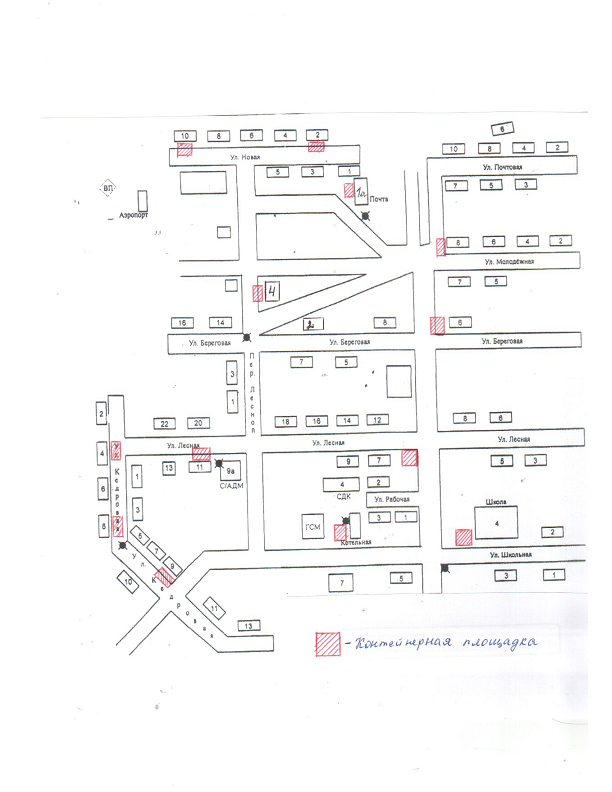 